Перший шлях входу на курс через «Факультет електроніки».Зайти на сайт https://do.ipo.kpi.ua/Перейти на другу сторінку клікнувши на «View more» чи «Показать еще» в залежності від мовних налаштувань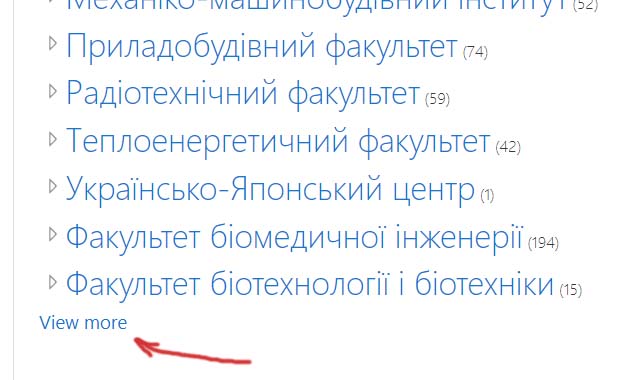  після чого перейти на «Факультет електроніки».На наступній сторінці вибрати курс “Інженерна і комп'ютерна графіка» На вимогу авторизації заходимо як гість 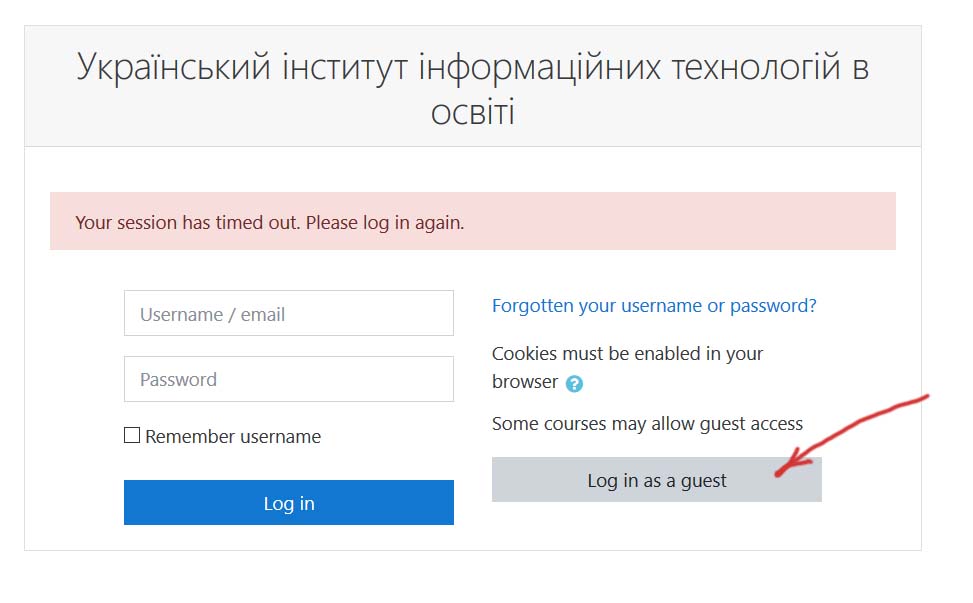 вводимо далі пароль NGKG і натискаємо «Submit» чи «Отправить» після чого переходимо на сторінку курсу.Якщо при перегляді тем курсу не відображаються картинка та анімація треба виконати інструкції у «Налаштування браузера для роботи з курсом».Другий шлях входу на курс через web писилання.	Ввести адресу 	https://do.ipo.kpi.ua/course/view.php?id=1995	На вимогу авторизації заходимо як гість (см 4 пункт «Перший шлях  входу на курс)